Razvojna agencija Sora d.o.o. vas v okviru SPOT svetovanje Gorenjska 
vabi na delavnico z naslovom 
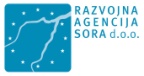 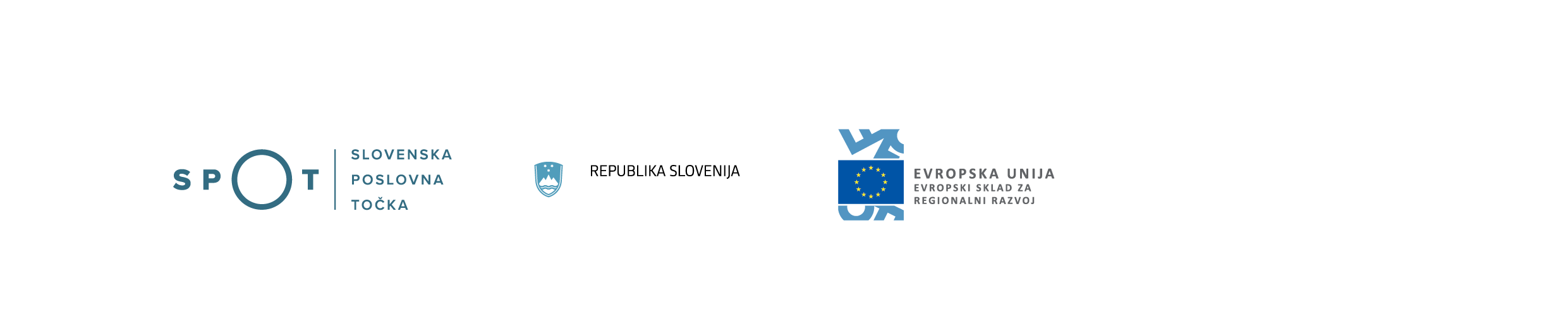 OBDAVČITEV SAMOSTOJNEGA PODJETNIKAIZBRATI NORMIRANE STROŠKE ALI NE?ki bo potekala v sredo, 13. 6. 2018, od 17.00 do 19.15 ure, v Veliki sejni sobi Upravne enote Škofja Loka, Poljanska cesta 2, Škofja Loka.IZ VSEBINE DELAVNICE:*Obdavčitev podjetnika po dejanskih in normiranih stroških*Koriščenje davčnih olajšav* Vodenje knjig oziroma vodenje evidenc* Omejitve pri izbiri normiranih stroškovO PREDAVATELJICI:Nataša Pustotnik je magistrica znanosti na področju podjetništva, univerzitetna diplomirana ekonomistka, certificirana poslovodna računovodkinja in podjetniška svetovalka. Zaposlena je kot direktorica svetovalnega podjetja Palma in drugi d.n.o., v okviru katerega izvaja tudi računovodske storitve za podjetnike, podjetja, društva in zasebne zavode. Pri svojem delu se srečuje tudi s podjetniki, ki potrebujejo svetovanje pri zagonu svoje dejavnosti in v fazi rasti svojega podjetja. Predava teme s področja stroškovnega in poslovodnega računovodstva na Visoki šoli za računovodstvo in finance, predmet Računovodstvo za podjetnike na GeaCollege - Fakulteti za podjetništvo, na višji šoli pa poleg ostalega tudi predmet Analiza bilanc z revizijo. Piše tudi znanstvene članke za revijo Poslovodno računovodstvo in strokovne prispevke za konference, ki jih organizira Inštitut za poslovodno računovodstvo (Konferenca o notranjem poročanju, Konferenca o analizi poslovanja).DELAVNICA JE NAMENJENA: mikro in malim samostojnim podjetnikom ter potencialnim podjetnikom.
Udeležba na delavnici je za udeležence brezplačna.PRIJAVE in DODATNE INFORMACIJE: 
Prijave so obvezne. Vašo prijavo pričakujemo do petka, 8. junija 2018 na tel. št. 04 50 60 220 (Jana Šifrar) ali e-mail naslovu jana.sifrar@ra-sora.si. Naložbo sofinancirata Republika Slovenija in Evropska unija iz Evropskega sklada za regionalni razvoj.
Projekt je sofinanciran s pomočjo Evropskega sklada za regionalni razvoj, Ministrstva za gospodarski razvoj in tehnologijo ter SPIRIT Slovenija, javna agencija.